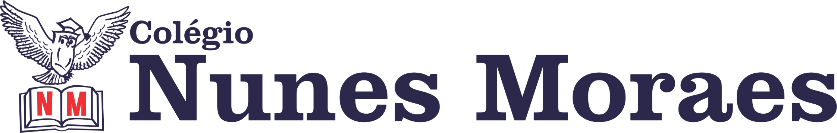 TODO MUNDO PODE DESENVOLVER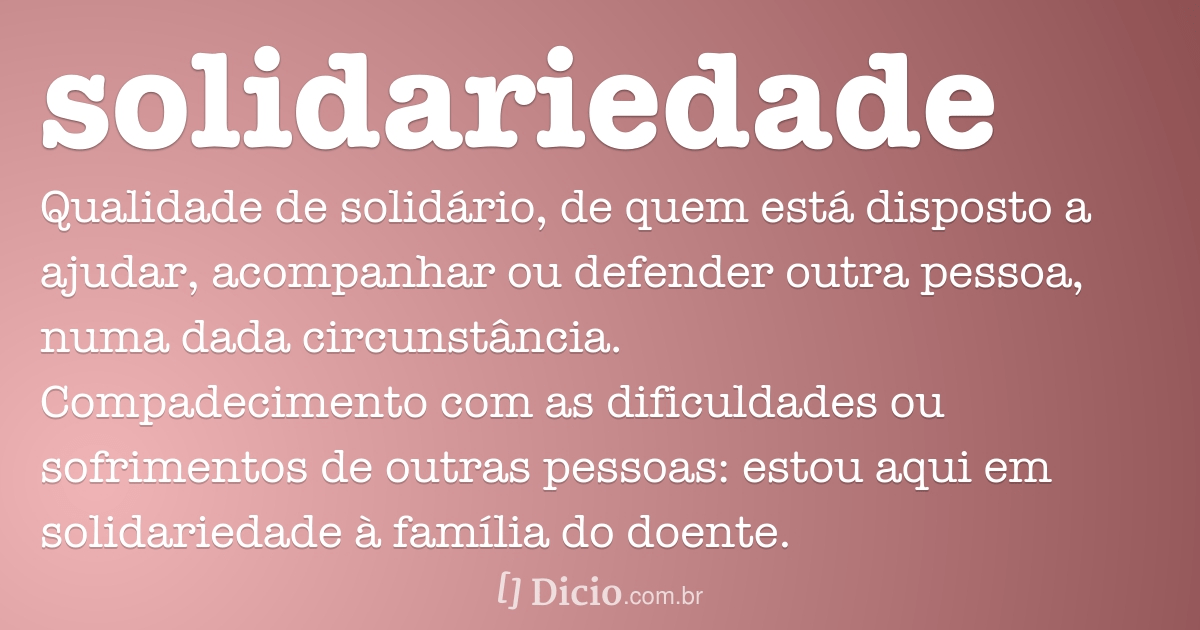 Seus colegas aprendem mais quando você participa das aulas. Fique com eles.►1ª AULA: 13h -13:55’   -    FÍSICA 1   – PROFESSOR BETOWER MORAIS                CAPÍTULO 09 - RESISTORES ELÉTRICOS – PARTE 2ORIENTAÇÕESPasso 01 – Assistir à videoaula pelo link https://youtu.be/CSmPZfJO1tENOTA: Ver o vídeo a partir dos primeiros 12 minutos (tempo de vídeo: 8 minutos)Passo 02 – Acompanhar pelas páginas 12 a 14.Passo 03 – Acessar link Google Meet para acompanhar resolução de questões 04 e 05 das atividades de sala e a questões 01 e 03 das atividades propostas da página 15 e 16 e tirar dúvidas. Passo 04 – Exercício de “SALA”, página 16 e 17 (questões 07 e 09 das atividades propostas).Envie foto da atividade realizada  para LUIS COORDENADOR. Escreva a matéria, seu nome e seu número em cada página.►2ª AULA: 13:55’-14:50’   - GRAMÁTICA     –   PROFESSOR  FLADIMIR CASTRO   CAPÍTULOS 11 E 12: REGÊNCIA  -  CORREÇÃO DE ATIVIDADESPasso 1: Acessar a aula.2º ano A: https://meet.google.com/ymp-bnia-epa.2º ano B: https://meet.google.com/zhp-unkp-yrr.Passo 02: Acompanhar a correção das atividades de Regência Verbal no Meet.Caso não consiga acessar, comunique-se com a   Coordenação, depois corrija sua atividade pelo gabarito disponível no portal SAS. Anote suas dúvidas e esclareça-as com o professor na próxima aula. Antecipe a realização da tarefa de casa e envie foto da atividade realizada  para LUIS COORDENADOR. Escreva a matéria, seu nome e seu número em cada página.Atividade de casa:  Questões 7 a 12 das páginas 61 e 62.►3ª AULA: 14:50’-15:45’  -  QUÍMICA 1  -    PROFESSORA KATHARINA FERNANDES   CAPÍTULO 8 - PETRÓLEO E COMBUSTÍVEIS FÓSSEIS (PETRÓLEO: EXTRAÇÃO, REFINO E CARACTERÍSTICAS)Passo 1 – Encontro pelo Meet, link liberado no grupo no whatsapp no início da aula, lembre de estar com sua apostila em mãos.Caso não consiga acessar o Meet,  comunique-se com a   Coordenação.  Em seguida assista à videoaula no link abaixo. Somente DEPOIS realize o passo 2.https://youtu.be/v53Ig2FiuVwAssistir até  20’Passo 2 – É muito importante que você faça muitos exercícios do conteúdo aprendido para treinar seus conhecimentos. Desse modo, faça as atividades para sala da página 9, questão 1 e 2. Envie foto da atividade realizada  para LUIS COORDENADOR. Escreva a matéria, seu nome e seu número em cada página.Passo 3 – A cada ciclo de questões podemos discutir sua dúvida com a resolução e o gabarito.Atividade de casa: Livro 3, página 10 e 11, questões 1, 6 e 8.Para complementar seus estudos assista:https://youtu.be/7fh68hjKk4E e https://youtu.be/lvhamE7aqRk ►INTERVALO: 15:45’-16:10’   ►4ª AULA:   16:10’-17:05’    -     FÍSICA 1   – PROFESSOR BETOWER MORAIS                CAPÍTULO 09 - RESISTORES ELÉTRICOS - Resolução de questões para fechamento do capítulo Passo 1 – Ao iniciar seu horário de aula, dirija-se para a sala do google meetPasso 2 – Acompanhe: nos primeiros 10 minutos faremos a correção da atividades cobradas no encontro 12. Questões 02 e 04 das atividades propostas das páginas 16 e 17Caso não consiga acessar a aula online, comunique-se com a   Coordenação, depois corrija sua atividade pelo gabarito disponível no portal SAS. Anote suas dúvidas e esclareça-as com o professor na próxima aula. Passo 3 – Acompanhe  a resolução e comentários da questão 01 das atividades propostas da página 16.Passo 4 – Será reservado um tempo de 15 minutos para que professor e aluno resolvam e comentem as questões 03 , 05 , 08 das atividades propostas da página 17Caso não consiga acessar a aula online, tente resolver as questões indicadas nos passos  3 e 4. Confira gabarito no portal SAS, anote suas dúvidas e esclareça-as com o professor na próxima aula. Passo 5 -como atividade de sala, as questão 06 e 10 , das atividades propostas, da página 17. Coloque as resoluções (com os cálculos) em seu caderno (ou folha avulsa). Envie foto da atividade realizada  para LUIS COORDENADOR. Escreva a matéria, seu nome e seu número em cada página.►5ª AULA:   17:05’ – 18:00’   -    BIOLOGIA 2     –   PROFESSOR  DONISETHI LÉLIS   CAPÍTULO 10:  ANATOMIA E MORFOLOGIA DA FLORPasso 1 - Acessar o link do meet a ser enviado pelo professor no início de sua  aula pelo whatsapp. – 5 minutos . Passo 2 - Acompanhar pelo meet a aula  do prof.Donisethi . Caso não consiga acessar o Meet,  comunique-se com a   Coordenação  e assista à videoaula SAS neste link : https://youtu.be/WE1U3VkUGKs Passo 3 - Faça as questões1,2,3,4 e 5  do Atividades para Sala -  página 34 e 35. Durante esse tempo, estarei à disposição para tirar dúvidas pelo nosso grupo de whatsapp. *Envie foto da atividade realizada  para LUIS COORDENADOR. Escreva a matéria, seu nome e seu número em cada página.Os comentários das questões serão enviados pelo professor Donisethi no final da aula, para dar um suporte maior.
Tarefa de casa: Tarefa on-line referente ao CAP.10 : ANATOMIA E MORFOLOGIA DA FLOR. Obs: As dúvidas serão retiradas na aula seguinte a pedidos!!!     Terminamos. Foi muito bom contar com você.  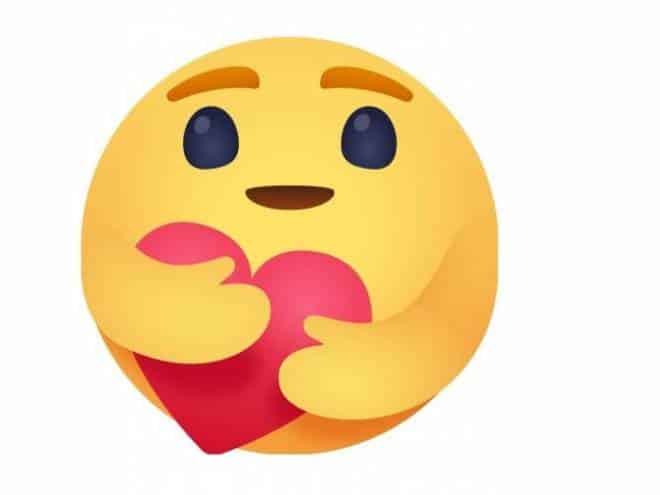 